	Utbildningsförvaltningen	Ansökan om tilläggsbelopp 2024
		Lokalanpassning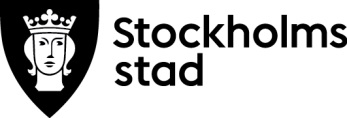 		Förskoleklass, grundskola, fritidshemMax 500 tecken i varje fritextruta.Handlingar att bifoga till ansökan:Aktuellt åtgärdsprogram och utvärdering av eventuellt föregående åtgärdsprogramEr utredning om särskilt stöd som ligger till grund för aktuellt åtgärdsprogramKopia på fakturaÖvriga handlingar som ni vill att vi tar hänsyn till vid bedömning av er ansökan, till exempel utredningar, bedömningar eller utlåtanden från hälso- och sjukvård.Skickas per post till:  Utbildningsförvaltningen, Registrator, Box 22049, 104 22 STOCKHOLMPersonuppgifterna kommer att behandlas i enlighet med dataskyddsförordningen. Information om behandlingen lämnas av utbildningsnämnden som är personuppgiftsansvarig. På start.stockholm/dataskydd kan du läsa mer om utbildningsnämndens hantering av personuppgifter och dataskydd.  Skola/fritidshemHuvudmanRektorRektors mejladressPostadressPostadressElevens namnElevens personnummerElevens personnummerAnsökan avser   Grundskola/förskoleklass   FritidshemAnsökan avser   Grundskola/förskoleklass   FritidshemHar ni fått tilläggsbelopp tidigare för denna elev?Om skolan tidigare har beviljats tilläggsbelopp som engångsbelopp redogör kortfattat för vad tilläggsbeloppet har använts till. Har ni fått tilläggsbelopp tidigare för denna elev?Om skolan tidigare har beviljats tilläggsbelopp som engångsbelopp redogör kortfattat för vad tilläggsbeloppet har använts till. Vad söker skolan tilläggsbelopp för?  Ange vad skolan söker ersättning för i form av tilläggsbelopp som engångsbelopp. Bifoga kopia på faktura.  Lokalanpassningar Ange vilka anpassningar av lokaler som skolan gjort särskilt för eleven. Redogör för och specificera samtliga kostnader samt moms. Annat (t ex särskilda läromedel eller tekniska hjälpmedel)Ange vad skolan har köpt in särskilt för eleven. Redogör för och specificera samtliga kostnader samt moms.Precisera på vilket sätt ovan lokalanpassningar och/eller inköpt material är kopplade till elevens omfattande behov av särskilt stöd i skolan. Vad söker skolan tilläggsbelopp för?  Ange vad skolan söker ersättning för i form av tilläggsbelopp som engångsbelopp. Bifoga kopia på faktura.  Lokalanpassningar Ange vilka anpassningar av lokaler som skolan gjort särskilt för eleven. Redogör för och specificera samtliga kostnader samt moms. Annat (t ex särskilda läromedel eller tekniska hjälpmedel)Ange vad skolan har köpt in särskilt för eleven. Redogör för och specificera samtliga kostnader samt moms.Precisera på vilket sätt ovan lokalanpassningar och/eller inköpt material är kopplade till elevens omfattande behov av särskilt stöd i skolan. Ange vilka övriga handlingar som bifogasAnge vilka övriga handlingar som bifogasAnge vilka övriga handlingar som bifogasAnge vilka övriga handlingar som bifogasAnge beslutsdatum för aktuellt åtgärdsprogramAnge beslutsdatum för aktuellt åtgärdsprogramAnge beslutsdatum för aktuellt åtgärdsprogramAnge beslutsdatum för aktuellt åtgärdsprogramÖvrig informationÖvrig informationÖvrig informationÖvrig informationDatumUnderskrift rektorOrtNamnförtydligande